Prihlášku odoslať  do 1.X.2023 na adresu Žuffa Peter      913  11 Trenčianske Stankovce 86    alebo email:  zuffap70@gmail.com.  Emailom zaslaná prihláška  musí byť spätne potvrdená. Kópiu prihlášky si odložte . Pri dodaní zvierat ju prineste spolu s doplneným číslom obrúčky v pozícii „reg“. a veterinárnym potvrdením                PRIHLÁŠKA :                PRIHLÁŠKA :                PRIHLÁŠKA :                PRIHLÁŠKA :                PRIHLÁŠKA :                PRIHLÁŠKA :                PRIHLÁŠKA :                PRIHLÁŠKA :                PRIHLÁŠKA :                PRIHLÁŠKA :                PRIHLÁŠKA :                PRIHLÁŠKA :                PRIHLÁŠKA :                PRIHLÁŠKA :                PRIHLÁŠKA :                PRIHLÁŠKA :                PRIHLÁŠKA :                PRIHLÁŠKA :                PRIHLÁŠKA :                PRIHLÁŠKA :LAUGARICIO CUP 2023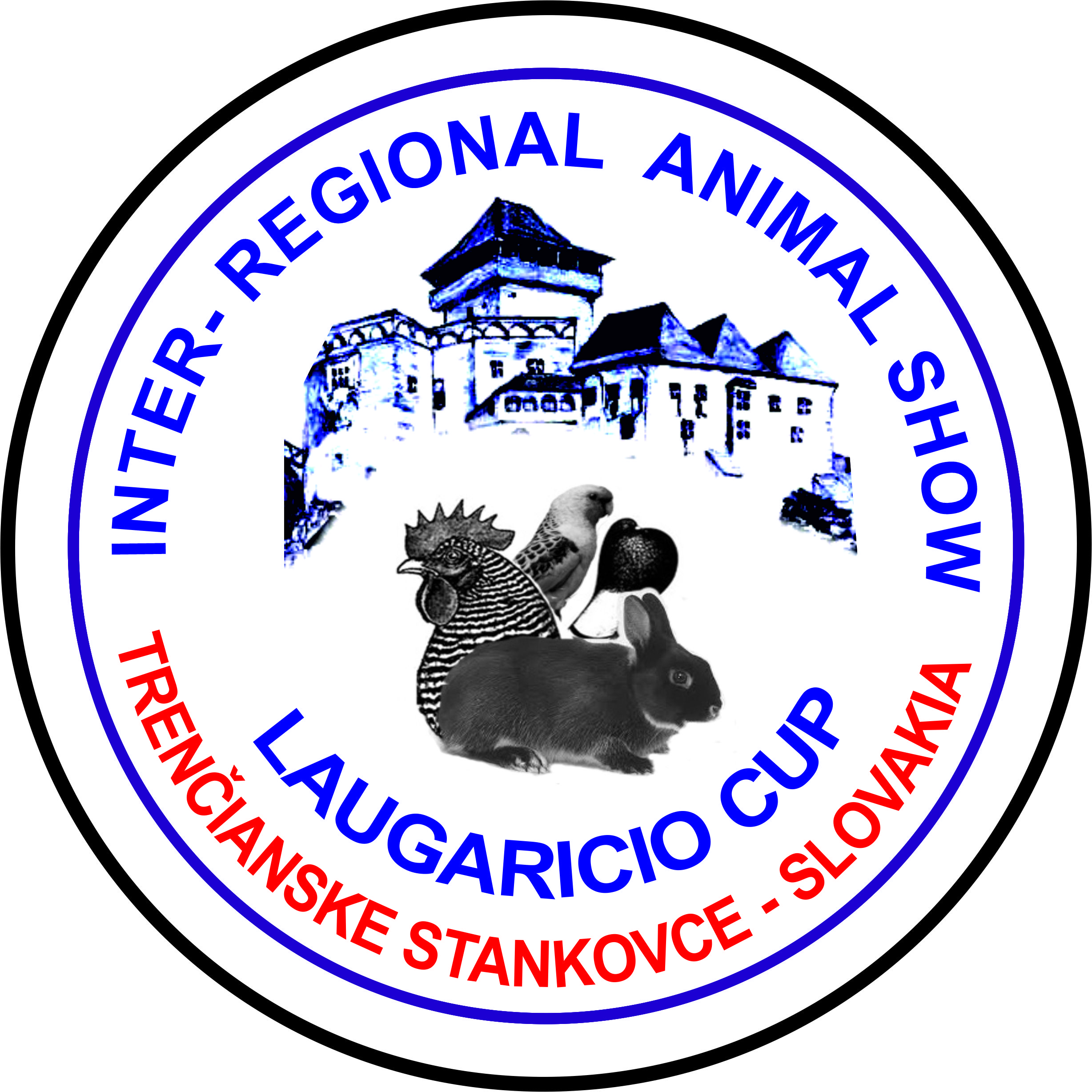 INTER  REGIONÁLNA  VÝSTAVA ZVIERATs medzinárodnou účasťou  o titul majstra Trenčianskeho regiónu:ŠAMPIÓN LAUGARICIO & MAJSTER LAUGARICIO,13. ročník memorialu R. Mojžiša , Trenčianske Stankovce 21.-22. X.  2023 areál základnej školyLAUGARICIO CUP 2023INTER  REGIONÁLNA  VÝSTAVA ZVIERATs medzinárodnou účasťou  o titul majstra Trenčianskeho regiónu:ŠAMPIÓN LAUGARICIO & MAJSTER LAUGARICIO,13. ročník memorialu R. Mojžiša , Trenčianske Stankovce 21.-22. X.  2023 areál základnej školyLAUGARICIO CUP 2023INTER  REGIONÁLNA  VÝSTAVA ZVIERATs medzinárodnou účasťou  o titul majstra Trenčianskeho regiónu:ŠAMPIÓN LAUGARICIO & MAJSTER LAUGARICIO,13. ročník memorialu R. Mojžiša , Trenčianske Stankovce 21.-22. X.  2023 areál základnej školyLAUGARICIO CUP 2023INTER  REGIONÁLNA  VÝSTAVA ZVIERATs medzinárodnou účasťou  o titul majstra Trenčianskeho regiónu:ŠAMPIÓN LAUGARICIO & MAJSTER LAUGARICIO,13. ročník memorialu R. Mojžiša , Trenčianske Stankovce 21.-22. X.  2023 areál základnej školyLAUGARICIO CUP 2023INTER  REGIONÁLNA  VÝSTAVA ZVIERATs medzinárodnou účasťou  o titul majstra Trenčianskeho regiónu:ŠAMPIÓN LAUGARICIO & MAJSTER LAUGARICIO,13. ročník memorialu R. Mojžiša , Trenčianske Stankovce 21.-22. X.  2023 areál základnej školyLAUGARICIO CUP 2023INTER  REGIONÁLNA  VÝSTAVA ZVIERATs medzinárodnou účasťou  o titul majstra Trenčianskeho regiónu:ŠAMPIÓN LAUGARICIO & MAJSTER LAUGARICIO,13. ročník memorialu R. Mojžiša , Trenčianske Stankovce 21.-22. X.  2023 areál základnej školyLAUGARICIO CUP 2023INTER  REGIONÁLNA  VÝSTAVA ZVIERATs medzinárodnou účasťou  o titul majstra Trenčianskeho regiónu:ŠAMPIÓN LAUGARICIO & MAJSTER LAUGARICIO,13. ročník memorialu R. Mojžiša , Trenčianske Stankovce 21.-22. X.  2023 areál základnej školyLAUGARICIO CUP 2023INTER  REGIONÁLNA  VÝSTAVA ZVIERATs medzinárodnou účasťou  o titul majstra Trenčianskeho regiónu:ŠAMPIÓN LAUGARICIO & MAJSTER LAUGARICIO,13. ročník memorialu R. Mojžiša , Trenčianske Stankovce 21.-22. X.  2023 areál základnej školyLAUGARICIO CUP 2023INTER  REGIONÁLNA  VÝSTAVA ZVIERATs medzinárodnou účasťou  o titul majstra Trenčianskeho regiónu:ŠAMPIÓN LAUGARICIO & MAJSTER LAUGARICIO,13. ročník memorialu R. Mojžiša , Trenčianske Stankovce 21.-22. X.  2023 areál základnej školyLAUGARICIO CUP 2023INTER  REGIONÁLNA  VÝSTAVA ZVIERATs medzinárodnou účasťou  o titul majstra Trenčianskeho regiónu:ŠAMPIÓN LAUGARICIO & MAJSTER LAUGARICIO,13. ročník memorialu R. Mojžiša , Trenčianske Stankovce 21.-22. X.  2023 areál základnej školyLAUGARICIO CUP 2023INTER  REGIONÁLNA  VÝSTAVA ZVIERATs medzinárodnou účasťou  o titul majstra Trenčianskeho regiónu:ŠAMPIÓN LAUGARICIO & MAJSTER LAUGARICIO,13. ročník memorialu R. Mojžiša , Trenčianske Stankovce 21.-22. X.  2023 areál základnej školyLAUGARICIO CUP 2023INTER  REGIONÁLNA  VÝSTAVA ZVIERATs medzinárodnou účasťou  o titul majstra Trenčianskeho regiónu:ŠAMPIÓN LAUGARICIO & MAJSTER LAUGARICIO,13. ročník memorialu R. Mojžiša , Trenčianske Stankovce 21.-22. X.  2023 areál základnej školyLAUGARICIO CUP 2023INTER  REGIONÁLNA  VÝSTAVA ZVIERATs medzinárodnou účasťou  o titul majstra Trenčianskeho regiónu:ŠAMPIÓN LAUGARICIO & MAJSTER LAUGARICIO,13. ročník memorialu R. Mojžiša , Trenčianske Stankovce 21.-22. X.  2023 areál základnej školyLAUGARICIO CUP 2023INTER  REGIONÁLNA  VÝSTAVA ZVIERATs medzinárodnou účasťou  o titul majstra Trenčianskeho regiónu:ŠAMPIÓN LAUGARICIO & MAJSTER LAUGARICIO,13. ročník memorialu R. Mojžiša , Trenčianske Stankovce 21.-22. X.  2023 areál základnej školyLAUGARICIO CUP 2023INTER  REGIONÁLNA  VÝSTAVA ZVIERATs medzinárodnou účasťou  o titul majstra Trenčianskeho regiónu:ŠAMPIÓN LAUGARICIO & MAJSTER LAUGARICIO,13. ročník memorialu R. Mojžiša , Trenčianske Stankovce 21.-22. X.  2023 areál základnej školyLAUGARICIO CUP 2023INTER  REGIONÁLNA  VÝSTAVA ZVIERATs medzinárodnou účasťou  o titul majstra Trenčianskeho regiónu:ŠAMPIÓN LAUGARICIO & MAJSTER LAUGARICIO,13. ročník memorialu R. Mojžiša , Trenčianske Stankovce 21.-22. X.  2023 areál základnej školyLAUGARICIO CUP 2023INTER  REGIONÁLNA  VÝSTAVA ZVIERATs medzinárodnou účasťou  o titul majstra Trenčianskeho regiónu:ŠAMPIÓN LAUGARICIO & MAJSTER LAUGARICIO,13. ročník memorialu R. Mojžiša , Trenčianske Stankovce 21.-22. X.  2023 areál základnej školyLAUGARICIO CUP 2023INTER  REGIONÁLNA  VÝSTAVA ZVIERATs medzinárodnou účasťou  o titul majstra Trenčianskeho regiónu:ŠAMPIÓN LAUGARICIO & MAJSTER LAUGARICIO,13. ročník memorialu R. Mojžiša , Trenčianske Stankovce 21.-22. X.  2023 areál základnej školyLAUGARICIO CUP 2023INTER  REGIONÁLNA  VÝSTAVA ZVIERATs medzinárodnou účasťou  o titul majstra Trenčianskeho regiónu:ŠAMPIÓN LAUGARICIO & MAJSTER LAUGARICIO,13. ročník memorialu R. Mojžiša , Trenčianske Stankovce 21.-22. X.  2023 areál základnej školyLAUGARICIO CUP 2023INTER  REGIONÁLNA  VÝSTAVA ZVIERATs medzinárodnou účasťou  o titul majstra Trenčianskeho regiónu:ŠAMPIÓN LAUGARICIO & MAJSTER LAUGARICIO,13. ročník memorialu R. Mojžiša , Trenčianske Stankovce 21.-22. X.  2023 areál základnej školyPriezvisko , meno, titulPriezvisko , meno, titulPriezvisko , meno, titulPriezvisko , meno, titulPriezvisko , meno, titulPriezvisko , meno, titulPriezvisko , meno, titulMLADÝ CHOVATEĽMLADÝ CHOVATEĽanoanonienienieUlica,   č.d.Ulica,   č.d.Ulica,   č.d.Ulica,   č.d.Ulica,   č.d.Telefon:Telefon:Mesto /obec/ PSČ Mesto /obec/ PSČ Mesto /obec/ PSČ Mesto /obec/ PSČ Mesto /obec/ PSČ Email:Email:Člen ZO :Člen ZO :Člen ZO :Člen ZO :Člen ZO :KLUBKLUBNa uvedenú výstavu záväzne prihlasujem :Na uvedenú výstavu záväzne prihlasujem :Na uvedenú výstavu záväzne prihlasujem :Na uvedenú výstavu záväzne prihlasujem :Na uvedenú výstavu záväzne prihlasujem :Na uvedenú výstavu záväzne prihlasujem :Na uvedenú výstavu záväzne prihlasujem :Na uvedenú výstavu záväzne prihlasujem :Na uvedenú výstavu záväzne prihlasujem :KrálikKrálikHydinaHydinaHolubNutriaJeden riadok slúži iba  pre jedno zviera.  Pohlavie označte krížikom  X  v prislušnom stlpci .  Zvieratá určené do volier ( holuby 4 kusy , kury 2 ks, kačice 2 ks označte podľa čísla volier ako budú umiestnené  V1,V2,V3.  Zvieratá zaradené do kolekcie označte písmenom K ,  K1, K2  --     (príklad     V 1/K1)       V3/K2Jeden riadok slúži iba  pre jedno zviera.  Pohlavie označte krížikom  X  v prislušnom stlpci .  Zvieratá určené do volier ( holuby 4 kusy , kury 2 ks, kačice 2 ks označte podľa čísla volier ako budú umiestnené  V1,V2,V3.  Zvieratá zaradené do kolekcie označte písmenom K ,  K1, K2  --     (príklad     V 1/K1)       V3/K2Jeden riadok slúži iba  pre jedno zviera.  Pohlavie označte krížikom  X  v prislušnom stlpci .  Zvieratá určené do volier ( holuby 4 kusy , kury 2 ks, kačice 2 ks označte podľa čísla volier ako budú umiestnené  V1,V2,V3.  Zvieratá zaradené do kolekcie označte písmenom K ,  K1, K2  --     (príklad     V 1/K1)       V3/K2Jeden riadok slúži iba  pre jedno zviera.  Pohlavie označte krížikom  X  v prislušnom stlpci .  Zvieratá určené do volier ( holuby 4 kusy , kury 2 ks, kačice 2 ks označte podľa čísla volier ako budú umiestnené  V1,V2,V3.  Zvieratá zaradené do kolekcie označte písmenom K ,  K1, K2  --     (príklad     V 1/K1)       V3/K2Jeden riadok slúži iba  pre jedno zviera.  Pohlavie označte krížikom  X  v prislušnom stlpci .  Zvieratá určené do volier ( holuby 4 kusy , kury 2 ks, kačice 2 ks označte podľa čísla volier ako budú umiestnené  V1,V2,V3.  Zvieratá zaradené do kolekcie označte písmenom K ,  K1, K2  --     (príklad     V 1/K1)       V3/K2Jeden riadok slúži iba  pre jedno zviera.  Pohlavie označte krížikom  X  v prislušnom stlpci .  Zvieratá určené do volier ( holuby 4 kusy , kury 2 ks, kačice 2 ks označte podľa čísla volier ako budú umiestnené  V1,V2,V3.  Zvieratá zaradené do kolekcie označte písmenom K ,  K1, K2  --     (príklad     V 1/K1)       V3/K2Jeden riadok slúži iba  pre jedno zviera.  Pohlavie označte krížikom  X  v prislušnom stlpci .  Zvieratá určené do volier ( holuby 4 kusy , kury 2 ks, kačice 2 ks označte podľa čísla volier ako budú umiestnené  V1,V2,V3.  Zvieratá zaradené do kolekcie označte písmenom K ,  K1, K2  --     (príklad     V 1/K1)       V3/K2Jeden riadok slúži iba  pre jedno zviera.  Pohlavie označte krížikom  X  v prislušnom stlpci .  Zvieratá určené do volier ( holuby 4 kusy , kury 2 ks, kačice 2 ks označte podľa čísla volier ako budú umiestnené  V1,V2,V3.  Zvieratá zaradené do kolekcie označte písmenom K ,  K1, K2  --     (príklad     V 1/K1)       V3/K2Jeden riadok slúži iba  pre jedno zviera.  Pohlavie označte krížikom  X  v prislušnom stlpci .  Zvieratá určené do volier ( holuby 4 kusy , kury 2 ks, kačice 2 ks označte podľa čísla volier ako budú umiestnené  V1,V2,V3.  Zvieratá zaradené do kolekcie označte písmenom K ,  K1, K2  --     (príklad     V 1/K1)       V3/K2Jeden riadok slúži iba  pre jedno zviera.  Pohlavie označte krížikom  X  v prislušnom stlpci .  Zvieratá určené do volier ( holuby 4 kusy , kury 2 ks, kačice 2 ks označte podľa čísla volier ako budú umiestnené  V1,V2,V3.  Zvieratá zaradené do kolekcie označte písmenom K ,  K1, K2  --     (príklad     V 1/K1)       V3/K2Jeden riadok slúži iba  pre jedno zviera.  Pohlavie označte krížikom  X  v prislušnom stlpci .  Zvieratá určené do volier ( holuby 4 kusy , kury 2 ks, kačice 2 ks označte podľa čísla volier ako budú umiestnené  V1,V2,V3.  Zvieratá zaradené do kolekcie označte písmenom K ,  K1, K2  --     (príklad     V 1/K1)       V3/K2Jeden riadok slúži iba  pre jedno zviera.  Pohlavie označte krížikom  X  v prislušnom stlpci .  Zvieratá určené do volier ( holuby 4 kusy , kury 2 ks, kačice 2 ks označte podľa čísla volier ako budú umiestnené  V1,V2,V3.  Zvieratá zaradené do kolekcie označte písmenom K ,  K1, K2  --     (príklad     V 1/K1)       V3/K2Jeden riadok slúži iba  pre jedno zviera.  Pohlavie označte krížikom  X  v prislušnom stlpci .  Zvieratá určené do volier ( holuby 4 kusy , kury 2 ks, kačice 2 ks označte podľa čísla volier ako budú umiestnené  V1,V2,V3.  Zvieratá zaradené do kolekcie označte písmenom K ,  K1, K2  --     (príklad     V 1/K1)       V3/K2Jeden riadok slúži iba  pre jedno zviera.  Pohlavie označte krížikom  X  v prislušnom stlpci .  Zvieratá určené do volier ( holuby 4 kusy , kury 2 ks, kačice 2 ks označte podľa čísla volier ako budú umiestnené  V1,V2,V3.  Zvieratá zaradené do kolekcie označte písmenom K ,  K1, K2  --     (príklad     V 1/K1)       V3/K2Jeden riadok slúži iba  pre jedno zviera.  Pohlavie označte krížikom  X  v prislušnom stlpci .  Zvieratá určené do volier ( holuby 4 kusy , kury 2 ks, kačice 2 ks označte podľa čísla volier ako budú umiestnené  V1,V2,V3.  Zvieratá zaradené do kolekcie označte písmenom K ,  K1, K2  --     (príklad     V 1/K1)       V3/K2Jeden riadok slúži iba  pre jedno zviera.  Pohlavie označte krížikom  X  v prislušnom stlpci .  Zvieratá určené do volier ( holuby 4 kusy , kury 2 ks, kačice 2 ks označte podľa čísla volier ako budú umiestnené  V1,V2,V3.  Zvieratá zaradené do kolekcie označte písmenom K ,  K1, K2  --     (príklad     V 1/K1)       V3/K2Jeden riadok slúži iba  pre jedno zviera.  Pohlavie označte krížikom  X  v prislušnom stlpci .  Zvieratá určené do volier ( holuby 4 kusy , kury 2 ks, kačice 2 ks označte podľa čísla volier ako budú umiestnené  V1,V2,V3.  Zvieratá zaradené do kolekcie označte písmenom K ,  K1, K2  --     (príklad     V 1/K1)       V3/K2Jeden riadok slúži iba  pre jedno zviera.  Pohlavie označte krížikom  X  v prislušnom stlpci .  Zvieratá určené do volier ( holuby 4 kusy , kury 2 ks, kačice 2 ks označte podľa čísla volier ako budú umiestnené  V1,V2,V3.  Zvieratá zaradené do kolekcie označte písmenom K ,  K1, K2  --     (príklad     V 1/K1)       V3/K2Jeden riadok slúži iba  pre jedno zviera.  Pohlavie označte krížikom  X  v prislušnom stlpci .  Zvieratá určené do volier ( holuby 4 kusy , kury 2 ks, kačice 2 ks označte podľa čísla volier ako budú umiestnené  V1,V2,V3.  Zvieratá zaradené do kolekcie označte písmenom K ,  K1, K2  --     (príklad     V 1/K1)       V3/K2Jeden riadok slúži iba  pre jedno zviera.  Pohlavie označte krížikom  X  v prislušnom stlpci .  Zvieratá určené do volier ( holuby 4 kusy , kury 2 ks, kačice 2 ks označte podľa čísla volier ako budú umiestnené  V1,V2,V3.  Zvieratá zaradené do kolekcie označte písmenom K ,  K1, K2  --     (príklad     V 1/K1)       V3/K2PohlaviePohlavievolieravolieravolierakolekciaPLEMENOPLEMENOPLEMENOPLEMENOPLEMENOFAREBNÝ RÁZFAREBNÝ RÁZFAREBNÝ RÁZFAREBNÝ RÁZ reg.č. *( reg.č. *( reg.č. *(PREDAJNÁ cenap.  č1,00,1volieravolieravolierakolekciaPLEMENOPLEMENOPLEMENOPLEMENOPLEMENOFAREBNÝ RÁZFAREBNÝ RÁZFAREBNÝ RÁZFAREBNÝ RÁZ reg.č. *( reg.č. *( reg.č. *(PREDAJNÁ cena123456789101112Klietkové  seniorKlietkové  seniorKlietkové  seniorKlietkové  senior1,00 € / ks1,00 € / ks1,00 € / ks1,00 € / ksKlietkové MCHKlietkové MCH0,0 €/ ks0,0 €/ ksSpolu kusovSpolu kusovSpolu kusovSpolu kusovSpolu kusovSpolu kusovSpolu kusovUZÁVIERKA PRIHLÁŠOK: 1.X.2023UZÁVIERKA PRIHLÁŠOK: 1.X.2023UZÁVIERKA PRIHLÁŠOK: 1.X.2023UZÁVIERKA PRIHLÁŠOK: 1.X.2023UZÁVIERKA PRIHLÁŠOK: 1.X.2023UZÁVIERKA PRIHLÁŠOK: 1.X.2023UZÁVIERKA PRIHLÁŠOK: 1.X.2023UZÁVIERKA PRIHLÁŠOK: 1.X.2023UZÁVIERKA PRIHLÁŠOK: 1.X.2023UZÁVIERKA PRIHLÁŠOK: 1.X.2023UZÁVIERKA PRIHLÁŠOK: 1.X.2023UZÁVIERKA PRIHLÁŠOK: 1.X.2023KlietkovéKlietkovéKlietkovéKlietkovéKlietkovéKlietkovéKlietkovéUZÁVIERKA PRIHLÁŠOK: 1.X.2023UZÁVIERKA PRIHLÁŠOK: 1.X.2023UZÁVIERKA PRIHLÁŠOK: 1.X.2023UZÁVIERKA PRIHLÁŠOK: 1.X.2023UZÁVIERKA PRIHLÁŠOK: 1.X.2023UZÁVIERKA PRIHLÁŠOK: 1.X.2023UZÁVIERKA PRIHLÁŠOK: 1.X.2023UZÁVIERKA PRIHLÁŠOK: 1.X.2023UZÁVIERKA PRIHLÁŠOK: 1.X.2023UZÁVIERKA PRIHLÁŠOK: 1.X.2023UZÁVIERKA PRIHLÁŠOK: 1.X.2023UZÁVIERKA PRIHLÁŠOK: 1.X.2023Katalog s bodovaním  (povinný)Katalog s bodovaním  (povinný)Katalog s bodovaním  (povinný)Katalog s bodovaním  (povinný)Katalog s bodovaním  (povinný)Katalog s bodovaním  (povinný)Katalog s bodovaním  (povinný)3UZÁVIERKA PRIHLÁŠOK: 1.X.2023UZÁVIERKA PRIHLÁŠOK: 1.X.2023UZÁVIERKA PRIHLÁŠOK: 1.X.2023UZÁVIERKA PRIHLÁŠOK: 1.X.2023UZÁVIERKA PRIHLÁŠOK: 1.X.2023UZÁVIERKA PRIHLÁŠOK: 1.X.2023UZÁVIERKA PRIHLÁŠOK: 1.X.2023UZÁVIERKA PRIHLÁŠOK: 1.X.2023UZÁVIERKA PRIHLÁŠOK: 1.X.2023UZÁVIERKA PRIHLÁŠOK: 1.X.2023UZÁVIERKA PRIHLÁŠOK: 1.X.2023UZÁVIERKA PRIHLÁŠOK: 1.X.2023Na ocenenia (sponzoring) venujem sumu                  Na ocenenia (sponzoring) venujem sumu                  Na ocenenia (sponzoring) venujem sumu                  Na ocenenia (sponzoring) venujem sumu                  Na ocenenia (sponzoring) venujem sumu                  Na ocenenia (sponzoring) venujem sumu                  Na ocenenia (sponzoring) venujem sumu                  Svojim podpisom potvrdzujem,že som si vedomý a súhlasím s výstavnými  podmienkami .Svojim podpisom potvrdzujem,že som si vedomý a súhlasím s výstavnými  podmienkami .Svojim podpisom potvrdzujem,že som si vedomý a súhlasím s výstavnými  podmienkami .Svojim podpisom potvrdzujem,že som si vedomý a súhlasím s výstavnými  podmienkami .Svojim podpisom potvrdzujem,že som si vedomý a súhlasím s výstavnými  podmienkami .Svojim podpisom potvrdzujem,že som si vedomý a súhlasím s výstavnými  podmienkami .Svojim podpisom potvrdzujem,že som si vedomý a súhlasím s výstavnými  podmienkami .Svojim podpisom potvrdzujem,že som si vedomý a súhlasím s výstavnými  podmienkami .Svojim podpisom potvrdzujem,že som si vedomý a súhlasím s výstavnými  podmienkami .Svojim podpisom potvrdzujem,že som si vedomý a súhlasím s výstavnými  podmienkami .Svojim podpisom potvrdzujem,že som si vedomý a súhlasím s výstavnými  podmienkami .Svojim podpisom potvrdzujem,že som si vedomý a súhlasím s výstavnými  podmienkami .POPLATKY SPOLUPOPLATKY SPOLUPOPLATKY SPOLUPOPLATKY SPOLUPOPLATKY SPOLUPOPLATKY SPOLUPOPLATKY SPOLUSúhlasím, so zverejnením osobných údajov v katalogu výstavy v tlačovej i elektronickej verzii .                 V :                                               dátum:                             podpis vystavovateľa : Súhlasím, so zverejnením osobných údajov v katalogu výstavy v tlačovej i elektronickej verzii .                 V :                                               dátum:                             podpis vystavovateľa : Súhlasím, so zverejnením osobných údajov v katalogu výstavy v tlačovej i elektronickej verzii .                 V :                                               dátum:                             podpis vystavovateľa : Súhlasím, so zverejnením osobných údajov v katalogu výstavy v tlačovej i elektronickej verzii .                 V :                                               dátum:                             podpis vystavovateľa : Súhlasím, so zverejnením osobných údajov v katalogu výstavy v tlačovej i elektronickej verzii .                 V :                                               dátum:                             podpis vystavovateľa : Súhlasím, so zverejnením osobných údajov v katalogu výstavy v tlačovej i elektronickej verzii .                 V :                                               dátum:                             podpis vystavovateľa : Súhlasím, so zverejnením osobných údajov v katalogu výstavy v tlačovej i elektronickej verzii .                 V :                                               dátum:                             podpis vystavovateľa : Súhlasím, so zverejnením osobných údajov v katalogu výstavy v tlačovej i elektronickej verzii .                 V :                                               dátum:                             podpis vystavovateľa : Súhlasím, so zverejnením osobných údajov v katalogu výstavy v tlačovej i elektronickej verzii .                 V :                                               dátum:                             podpis vystavovateľa : Súhlasím, so zverejnením osobných údajov v katalogu výstavy v tlačovej i elektronickej verzii .                 V :                                               dátum:                             podpis vystavovateľa : Súhlasím, so zverejnením osobných údajov v katalogu výstavy v tlačovej i elektronickej verzii .                 V :                                               dátum:                             podpis vystavovateľa : Súhlasím, so zverejnením osobných údajov v katalogu výstavy v tlačovej i elektronickej verzii .                 V :                                               dátum:                             podpis vystavovateľa : Súhlasím, so zverejnením osobných údajov v katalogu výstavy v tlačovej i elektronickej verzii .                 V :                                               dátum:                             podpis vystavovateľa : Súhlasím, so zverejnením osobných údajov v katalogu výstavy v tlačovej i elektronickej verzii .                 V :                                               dátum:                             podpis vystavovateľa : Súhlasím, so zverejnením osobných údajov v katalogu výstavy v tlačovej i elektronickej verzii .                 V :                                               dátum:                             podpis vystavovateľa : Súhlasím, so zverejnením osobných údajov v katalogu výstavy v tlačovej i elektronickej verzii .                 V :                                               dátum:                             podpis vystavovateľa : Súhlasím, so zverejnením osobných údajov v katalogu výstavy v tlačovej i elektronickej verzii .                 V :                                               dátum:                             podpis vystavovateľa : Súhlasím, so zverejnením osobných údajov v katalogu výstavy v tlačovej i elektronickej verzii .                 V :                                               dátum:                             podpis vystavovateľa : Súhlasím, so zverejnením osobných údajov v katalogu výstavy v tlačovej i elektronickej verzii .                 V :                                               dátum:                             podpis vystavovateľa : Súhlasím, so zverejnením osobných údajov v katalogu výstavy v tlačovej i elektronickej verzii .                 V :                                               dátum:                             podpis vystavovateľa : 